Протокол № 16заседания членов Совета саморегулируемой организации «Союз дорожно- транспортных строителей «СОЮЗДОРСТРОЙ»г. Москва                                                                                25 декабря 2023 годаМесто проведения: Российская Федерация, город Москва, улица Профсоюзная, д.84/32, корп. 1, помещение IX, комната 5Время проведения: 11.00-12.45Форма проведения: совместное присутствиеПрисутствовали члены Совета:Богатырев Геннадий Олегович – Заместитель генерального директора АО «Дороги и Мосты», Вагнер Яков Александрович – Генеральный директор ООО «Стройсервис», Васильев Юрий Эммануилович – Генеральный директор ООО «МИП «МАДИ-ДТ», Гордон Семен Лазаревич – Генеральный директор ООО «Лагос», Данилин Алексей Валерьевич – Исполнительный директор АО «Сефко», Кошкин Альберт Александрович – Президент «СОЮЗДОРСТРОЙ», Хвоинский Леонид Адамович  - по доверенности от Любимова Игоря Юрьевича ООО «СК «Самори», Носач Павел Николаевич -  по доверенности от Андреева Алексея Владимировича АО «ДСК «АВТОБАН», Хвоинский Леонид Адамович – Генеральный директор «СОЮЗДОРСТРОЙ».Из девяти членов Совета приняли участие девять. В соответствии с пунктом 9.3 Устава Саморегулируемой организации «Союз дорожно-транспортных строителей «СОЮЗДОРСТРОЙ», заседание Совета считается правомочным, если на нём присутствует более половины членов Совета. Кворум имеется.Со вступительным словом к собравшимся обратился Президент Союза Кошкин Альберт Александрович, который предложил избрать Председательствующим на заседании Совета члена Совета - Хвоинского Леонида Адамовича и Секретарем заседания Совета кандидатуру Попова Ярополка Владиславовича. Решили: избрать Председателем заседания Совета члена Совета - Хвоинского Леонида Адамовича и Секретарем заседания Совета Попова Ярополка Владиславовича.Голосовали:За – 9 голосов, против – нет, воздержался – нет.Председательствующий предложил утвердить повестку.Повестка дня:Рассмотрение вопроса о принятии в члены СРО «СОЮЗДОРСТРОЙ» в соответствии со статьей 55.16 Градостроительного Кодекса Российской Федерации.Рассмотрение вопроса о присвоении уровней ответственности членам СРО «СОЮЗДОРСТРОЙ», в соответствии со статьей 55.16 Градостроительного Кодекса Российской Федерации.Решили: утвердить повестку.Голосовали:За – 9 голосов, против – нет, воздержался – нет.По первому вопросу выступил генеральный директор «СОЮЗДОРСТРОЙ» Хвоинский Леонид Адамович – на основании заявления и предоставленных данных, предлагаю присвоить уровни ответственности - члену Союза: ООО  МИФ «ПОЛИИНЖ» (ИНН 7716005500).По заключению комиссии по рассмотрению заявлений, документы полностью соответствуют требованиям, установленным в «СОЮЗДОРСТРОЙ».Решили: на основании заявления и предоставленных данных, присвоить уровни ответственности ООО  МИФ «ПОЛИИНЖ» (ИНН 7716005500).На основании присвоенного уровня ответственности, сформировать   компенсационный фонд возмещения вреда.Голосовали:За – 9 голосов, против – нет, воздержался – нет.По второму вопросу повестки дня: Выступил генеральный директор «СОЮЗДОРСТРОЙ» Хвоинский Леонид Адамович – на основании заявления и предоставленных данных, предлагаю присвоить уровни ответственности - члену Союза: ООО «АИР Магистраль» (ИНН 7743117065).Решили: на основании заявления и предоставленных данных, присвоить уровни ответственности ООО «АИР Магистраль» (ИНН 7743117065).На основании присвоенных уровней ответственности, сформировать   компенсационные фонды возмещения вреда и обеспечения договорных обязательств.Присвоить право осуществлять строительство, реконструкцию, капитальный ремонт объектов капитального строительства в отношении объектов капитального строительства (кроме особо опасных, технически сложных и уникальных объектов капитального строительства, объектов использования атомной энергии) в отношении организации - члена Союза: ООО «АИР Магистраль» (ИНН 7743117065).Голосовали:За – 9 голосов, против – нет, воздержался – нет.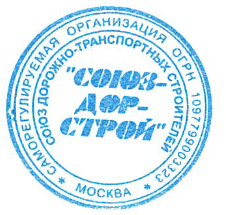 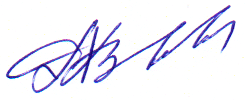 Председатель Совета                                                                 Хвоинский Л.А.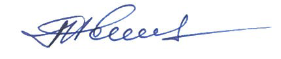 Секретарь Совета                                                                              Попов Я.В.№п/пРеестр.№Наименование организацииКФ возмещения вредаКФ дог. обязательств11617ООО  МИФ «ПОЛИИНЖ»до 90 млн. руб.(1уровень ответственности члена СРО)Не заявлено№п/пРеестровый №Наименование организацииКФ возмещения вредаКФ дог. обязательств11567ООО «АИР Магистраль»До 3 млрд. руб.  (3 уровень ответственности члена СРО)До 3 млрд. руб.  (3 уровень ответственности члена СРО)